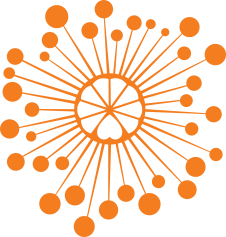 ИНФОРМАЦИОННЫЙ ЦЕНТР АТОМНОЙ ЭНЕРГИИ214000, г. Смоленск, ул. Пржевальского, 4; тел. (4812) 68-30-85www.smolensk.myatom.ru  e-mail: smolensk@myatom.ru«Атомный питстоп» на фестивале роботов  12 мая ИЦАЭ выступил партнером областного чемпионата по мобильной робототехнике среди детей дошкольного и школьного возраста «RoboBattle», который проходил в КВЦ им. Тенишевых. В течение дня юные робототехники и болельщики соревнований автономных роботов стали участниками «Атомного питстопа» ИЦАЭ. В процессе робобаттлов им предстояло выполнить ряд «атомных» интеллектуальных заданий. Например, в викторине «Чистая энергия» они проверяли свою эрудицию, а в игре «Сделай ставку» и взрослые, и дети смогли высказать свое отношение к атомной отрасли. Оказалось, что уровень доверия в Смоленске к атомной энергетике выше,  чем по стране. Особый интерес для будущих инженеров вызвала возможность виртуального путешествия на АЭС с помощью 3D VR-очков.После всех интеллектуальных испытаний и конкурсов участники «Атомного питстопа» сделали веселые селфи в специально оборудованной фотозоне и получили призы и сувениры от ИЦАЭ. Специальные призы в номинации ИЦАЭ «За лучшую командную работу» получили участники «Робофутбола». 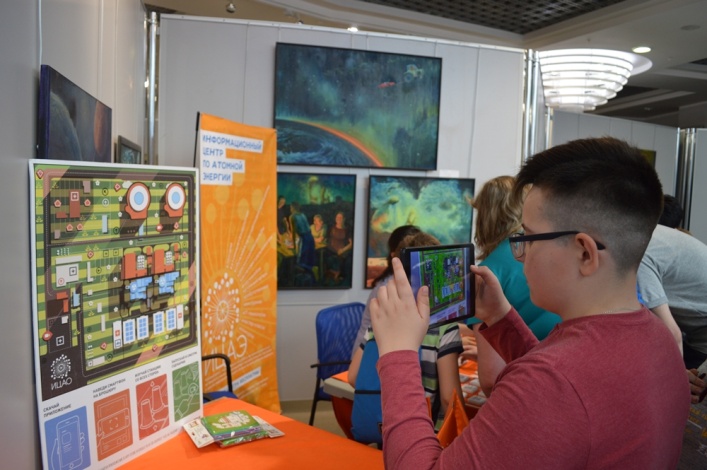 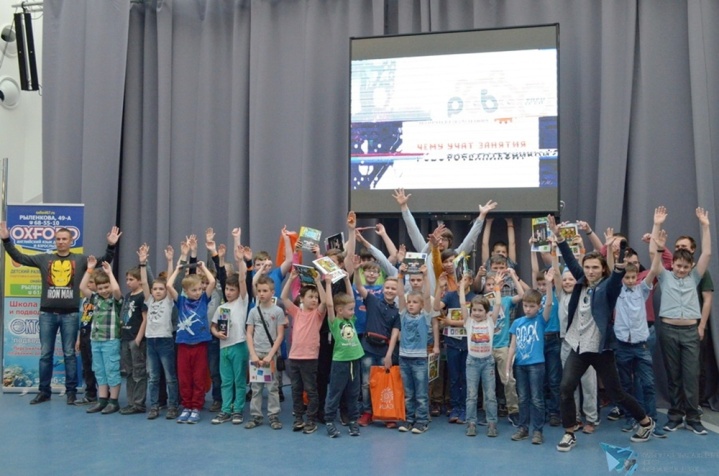 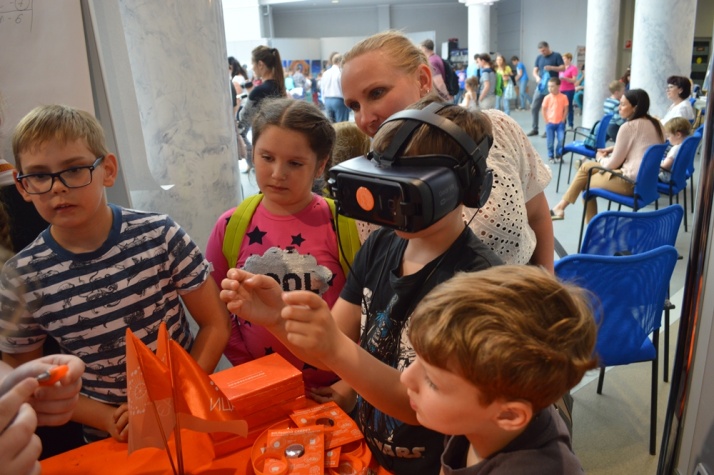 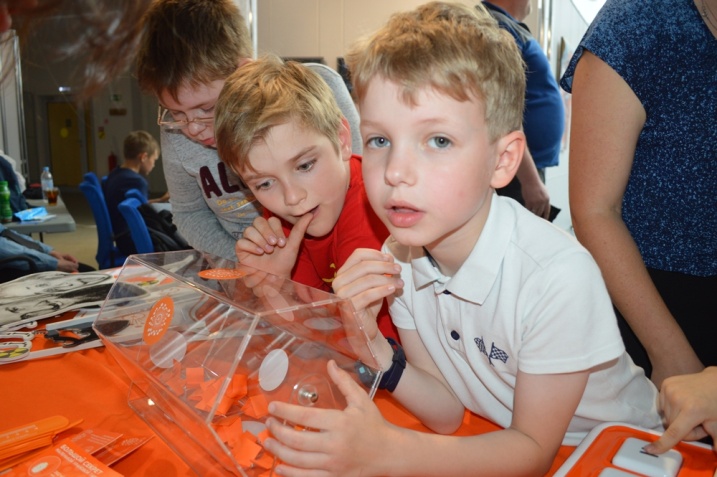 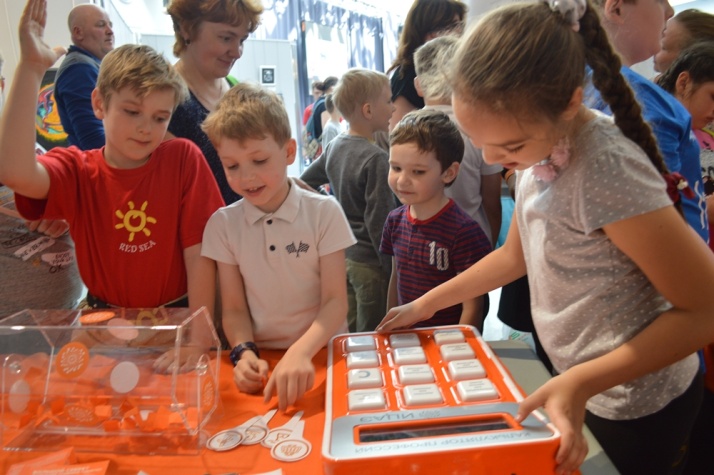 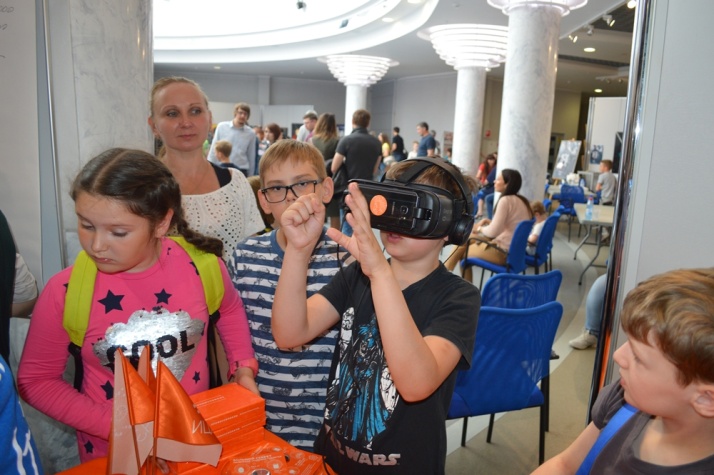 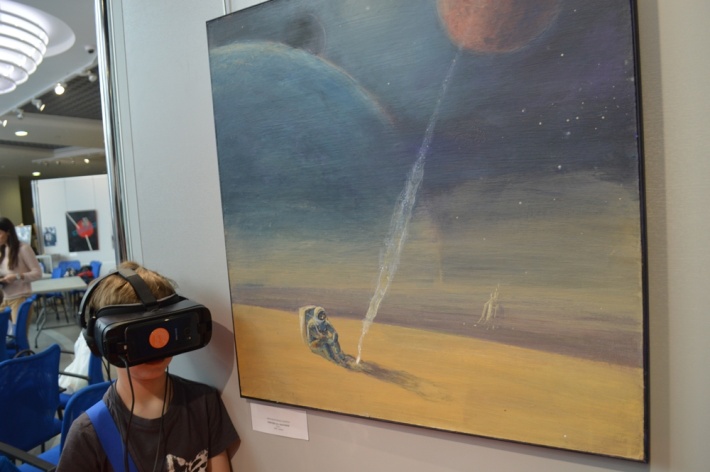 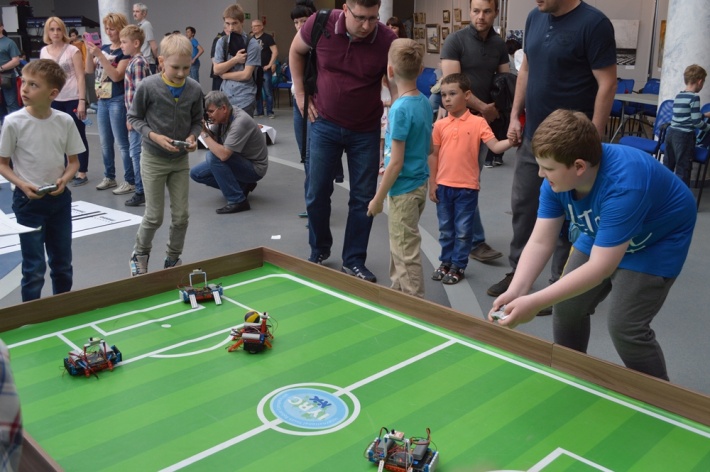 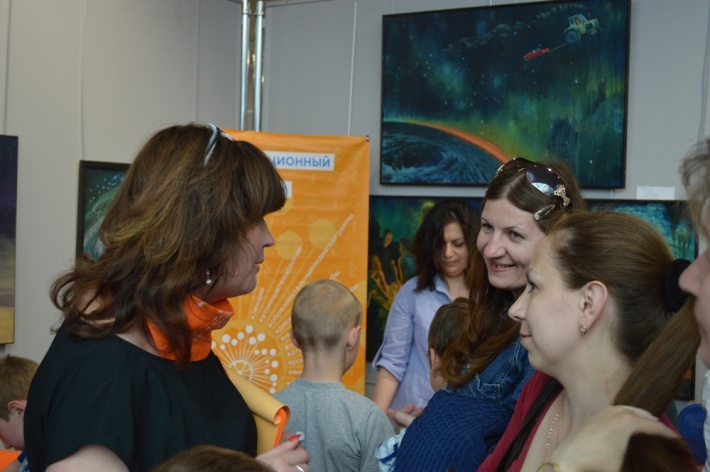 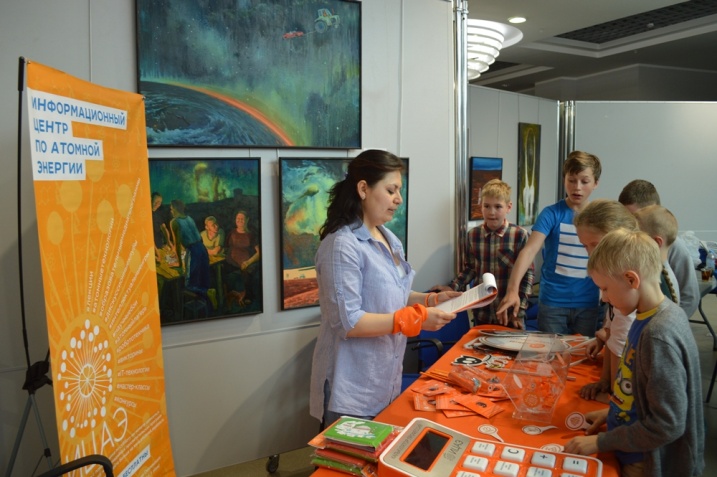 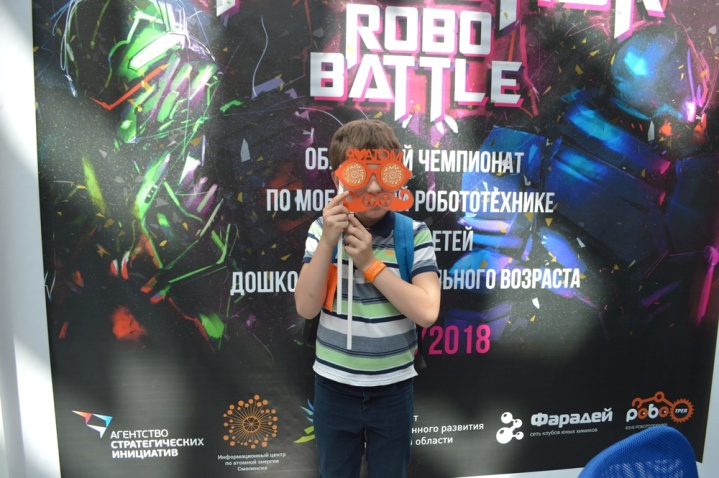 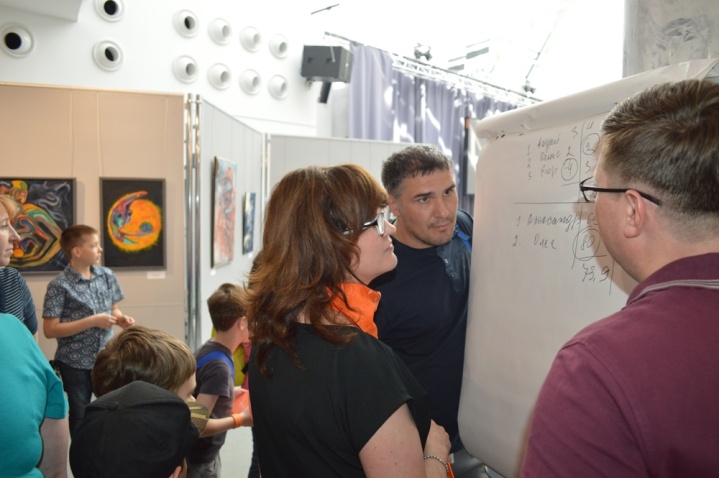 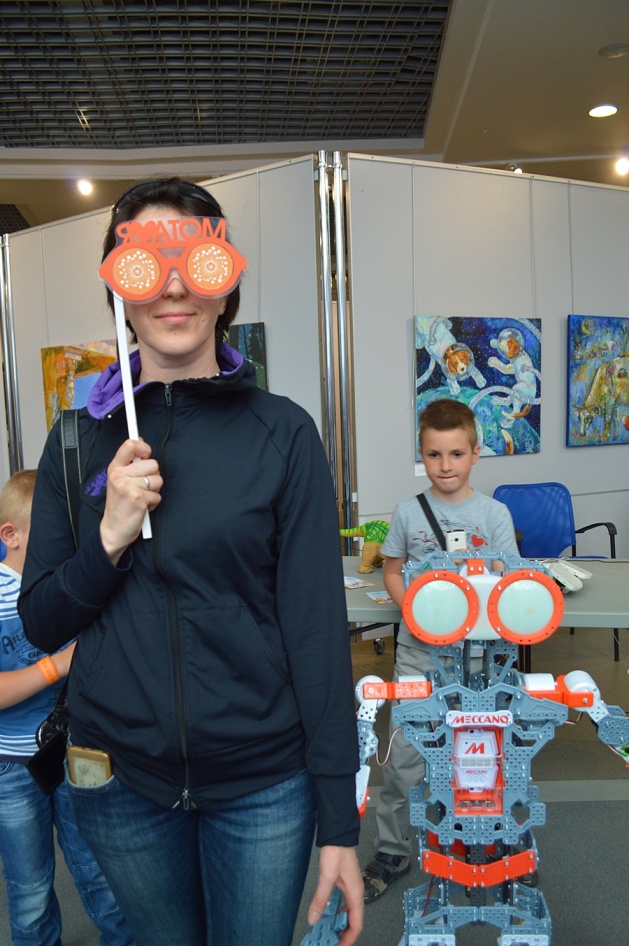 